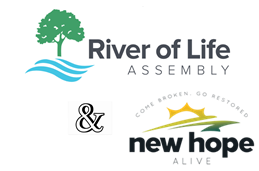 Date:  15 November 2020Title: Holy Spirit Changes EverythingSeries: New Beginnings Subject: Power of Holy SpiritKey People:  Holy SpiritText: ACTS Ch.1-10The Story Ch. 28 pg. 389-401Sermon Notes & Scriptures:“On one occasion, while he was eating with them, he gave them this command: “Do not leave Jerusalem, but wait for the gift my Father promised, which you have heard me speak about. For John baptized with water, but in a few days you will be baptized with the Holy Spirit.” Acts 1:4-5 (NIV)“You will receive power when the Holy Spirit comes on you and you will be my witnesses in Jerusalem and in all Judea and in Samaria and to the ends of the earth.” Acts 1:8 (NIV)When the day of Pentecost arrived, they were all together in one place. 2 And suddenly there came from heaven a sound like a mighty rushing wind, and it filled the entire house where they were sitting. 3 And divided tongues as of fire appeared to them and rested[a] on each one of them. 4 And they were all filled with the Holy Spirit and began to speak in other tongues as the Spirit gave them utterance.’    Acts 2:1-4 (ESV)“Peter replied, “Repent and be baptized, every one of you, in the name of Jesus Christ for the forgiveness of your sins. And you will receive the gift of the Holy Spirit.”  Acts 2:38 (NIV)Then Peter, filled with the Holy Spirit, said to them: “Rulers and elders of the people!”Acts 4:8 (NIV) After they prayed, the place where they were meeting was shaken. And they were all filled with the Holy Spirit and spoke the word of God boldly. Acts 4:31 (NIV)While Peter was still saying these things, the Holy Spirit fell on all who heard the word.Acts 10:44  (NIV)HOLY SPIRIT CHANGES EVERYTHING1.  Phase One, God’s chosen people – _____________.(Acts Ch. 7  and The Story pg. 398)2.  Phase Two, God’s Son – _____________ ______________.(Acts Ch. 2nd & 3, The Story pg. 392-393)3.  Phase Three, Christ’s ________________ the ____________________.  (Acts 2:22-39 and The Story pg. 390-392)4.  The Holy Spirit ________________ ____________________.  (Acts 2:22-39 and The Story pg. 390-392)